  GRUPA: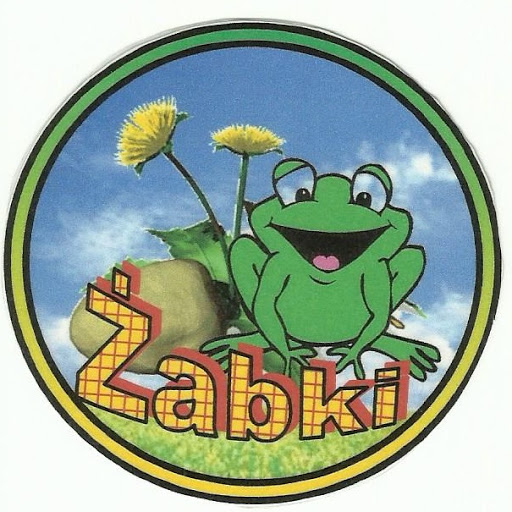 Październik, tydzieńVTemat  tygodnia: Jesienny deszcz                 Umiejętności dzieckaInteresuje się zmianami zachodzącymi w przyrodzie wraz ze zmianą pory roku Wypowiada się przed grupą pełnymi zdaniami na różne tematy,  opowiada o ilustracji Używa zwrotów grzecznościowych w rozmowie z rówieśnikami i dorosłymiĆwiczy liczenie, wykorzystując liczebniki główne i porządkowe w dostępnym zakresieSegreguje przedmioty, obrazki według podanej cechy – tworzy zbioryPosługuje się pojęciami: tęcza, deszcz, burzyUważnie słucha podczas zabawy i wykonywania różnych prac, słucha podczas czytanych tekstów, wdraża się do cierpliwego oczekiwania na swoją kolej wypowiedziPosługuje się pojęciami dotyczącymi następstwa czasuUczestniczy w zabawach ruchowych, plastycznych, twórczych, konstrukcyjnychZna literę: o, O, a, A, e, E, i, I, u, U,  drukowaną i pisanąOkreśla miejsce wskazanych głosek w słowachPróbuje odczytywać krótkie wyrazyRozpoznaje cyfry: 1, 2Porównuje i nazywa wielkość przedmiotów określeniami: mały, mniejszy, najmniejszy Wyrabia w sobie cierpliwość podczas oczekiwania na swoją kolej wypowiedzi lub działaniaRozwija sprawność grafomotoryczną podczas pisania wzorów litero- i cyfro-podobnych oraz podczas prób pisania po śladzie liter i cyfr.